Biljartvereniging N.H.D.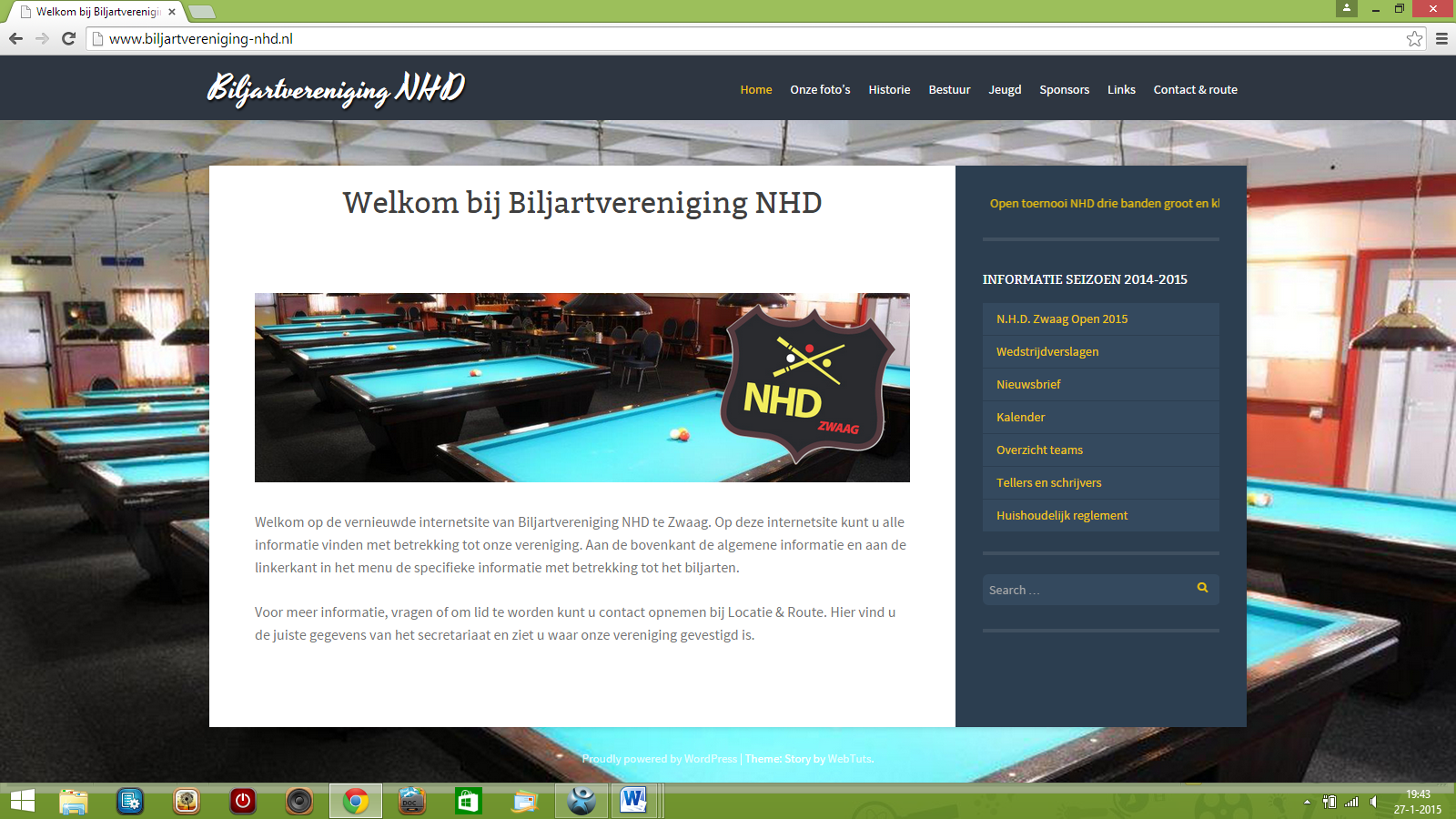 Dorpsstraat 173A1689 GB ZwaagTel. 0229-235505KvK nr. 40625667www.biljartvereniging-nhd.nl                             AANMELDINGSFORMULIERHij/zij verzoekt lid te worden van biljartvereniging N.H.D. te Zwaag.Voor- en achternaam:	            ………………………………………………………..Straat en huisnummer:	………………………………………………………..Postcode en woonplaats:	………………………………………………………..Geboortedatum en -plaats:	………………………………………………………..Telefoonnummer:	………………………………………………………..E-mail:	………………………………………………………..Hij/zij wil gaan spelen als:recreatief biljarter (geen wedstrijden):		Ja  /  Neewedstrijdspeler:					Ja  /  Neevoorkeur spelsoort(en)		………………………………………………………..moyenne per spelsoort(en)   	………………………………………………………..Hij/zij verklaart geen schulden te hebben bij de KNBB en/of een bij de KNBB aangesloten vereniging, noch door de KNBB is uitgesloten van het deelnemen aan wedstrijden gedurende een periode welke nog niet is verstreken.Als u al KNBB lid bent, hier uw lidmaatschapsnummer vermelden: ……………Datum: ………………………….    Handtekening: ……………………………………Het bestuur beslist in de eerstvolgende bestuursvergadering over uw toelating. U ontvangt uitsluitsel, uiterlijk binnen 14 dagen na deze vergadering.Ieder toegelaten lid ontvangt het Huishoudelijk Reglement en verklaart dat hij/zij zich daaraan zal houden. Dit ingevulde formulier inleveren bij:Biljartvereniging N.H.D., p.a. L. van Teylingenstraat 1, 1671 EM MedemblikOf per mail: t.j.f.lageveen@quicknet.nl